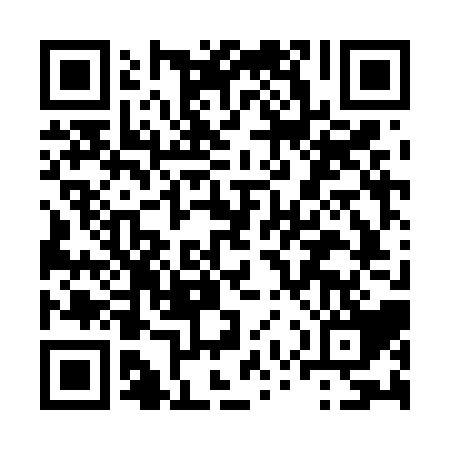 Ramadan times for Bitzok, CameroonMon 11 Mar 2024 - Wed 10 Apr 2024High Latitude Method: NonePrayer Calculation Method: Muslim World LeagueAsar Calculation Method: ShafiPrayer times provided by https://www.salahtimes.comDateDayFajrSuhurSunriseDhuhrAsrIftarMaghribIsha11Mon5:105:106:1912:213:326:236:237:2812Tue5:095:096:1812:213:316:236:237:2813Wed5:095:096:1812:203:316:236:237:2814Thu5:095:096:1712:203:306:236:237:2815Fri5:085:086:1712:203:296:236:237:2716Sat5:085:086:1712:203:286:236:237:2717Sun5:085:086:1612:193:276:226:227:2718Mon5:075:076:1612:193:266:226:227:2719Tue5:075:076:1612:193:256:226:227:2720Wed5:065:066:1512:183:256:226:227:2721Thu5:065:066:1512:183:246:226:227:2622Fri5:065:066:1412:183:236:216:217:2623Sat5:055:056:1412:183:226:216:217:2624Sun5:055:056:1412:173:216:216:217:2625Mon5:045:046:1312:173:206:216:217:2626Tue5:045:046:1312:173:196:206:207:2527Wed5:035:036:1212:163:186:206:207:2528Thu5:035:036:1212:163:176:206:207:2529Fri5:035:036:1212:163:166:206:207:2530Sat5:025:026:1112:153:176:206:207:2531Sun5:025:026:1112:153:176:196:197:251Mon5:015:016:1012:153:186:196:197:242Tue5:015:016:1012:153:186:196:197:243Wed5:005:006:1012:143:196:196:197:244Thu5:005:006:0912:143:196:196:197:245Fri5:005:006:0912:143:206:196:197:246Sat4:594:596:0812:133:206:186:187:247Sun4:594:596:0812:133:206:186:187:248Mon4:584:586:0812:133:216:186:187:239Tue4:584:586:0712:133:216:186:187:2310Wed4:574:576:0712:123:226:186:187:23